Сегодня, 11 апреля  в день образования города Балхаш в ОСШ№1 имени М.Горького прошла торжественная линейка с пением гимна нашего города. На классных часах классные руководители так же отметили о первой годовщине  создания программы «Рухани жаңғыру».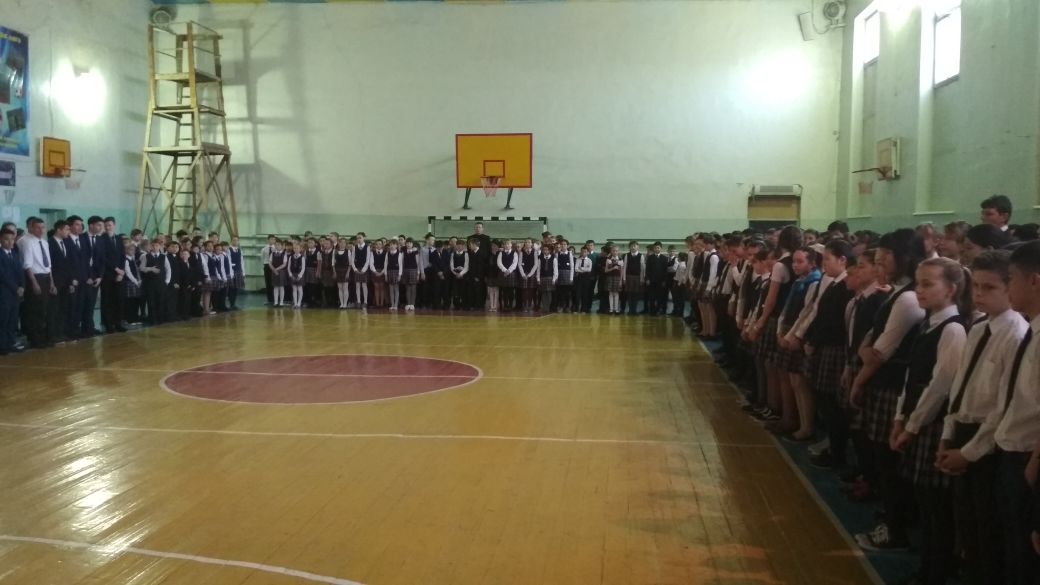 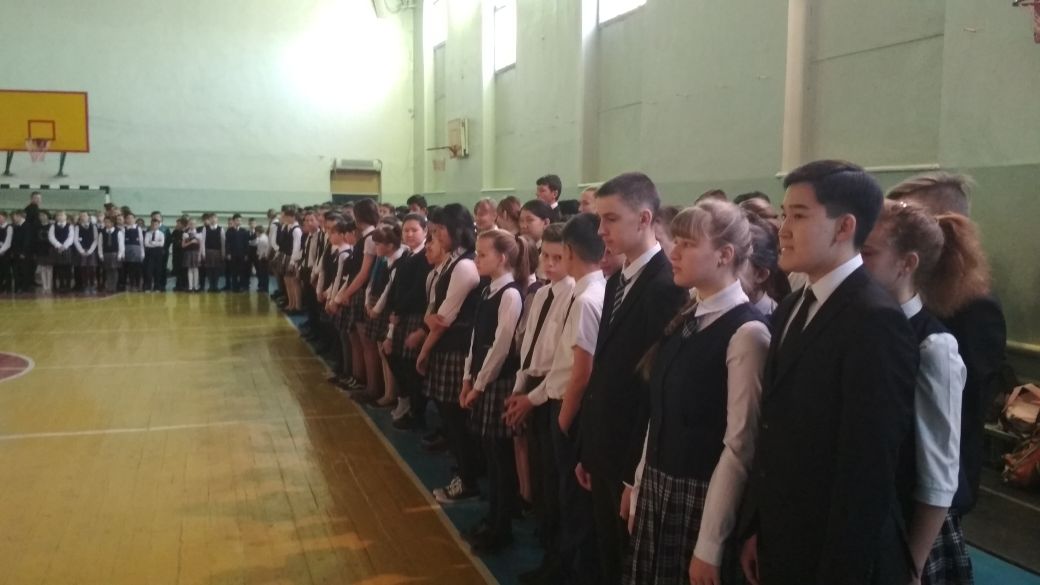 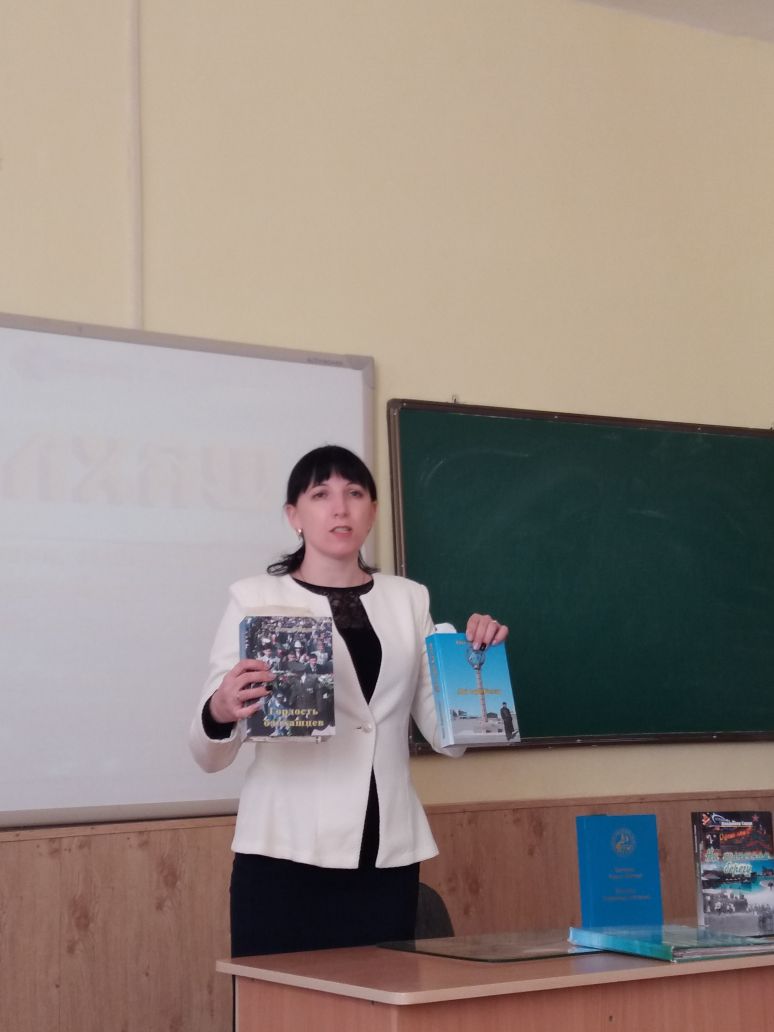 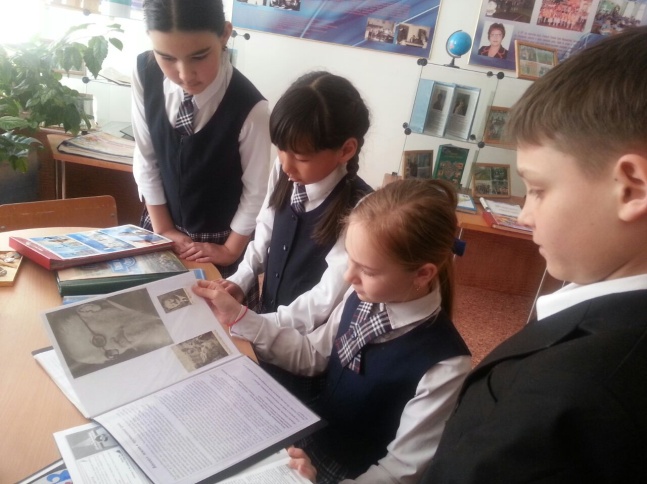 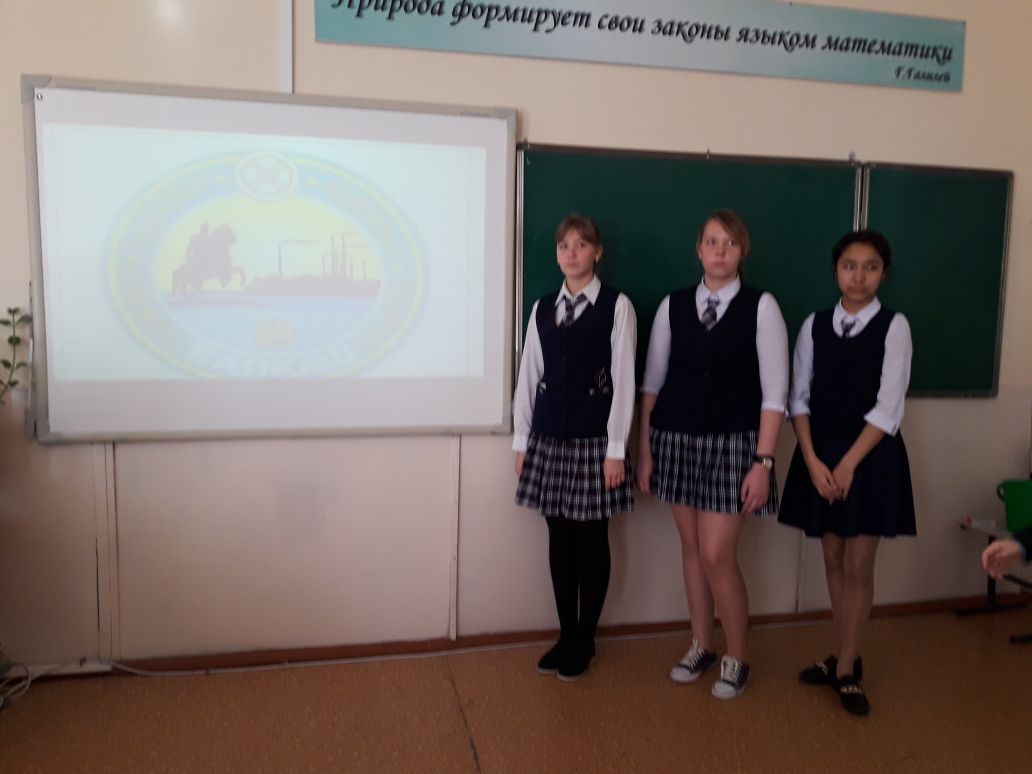 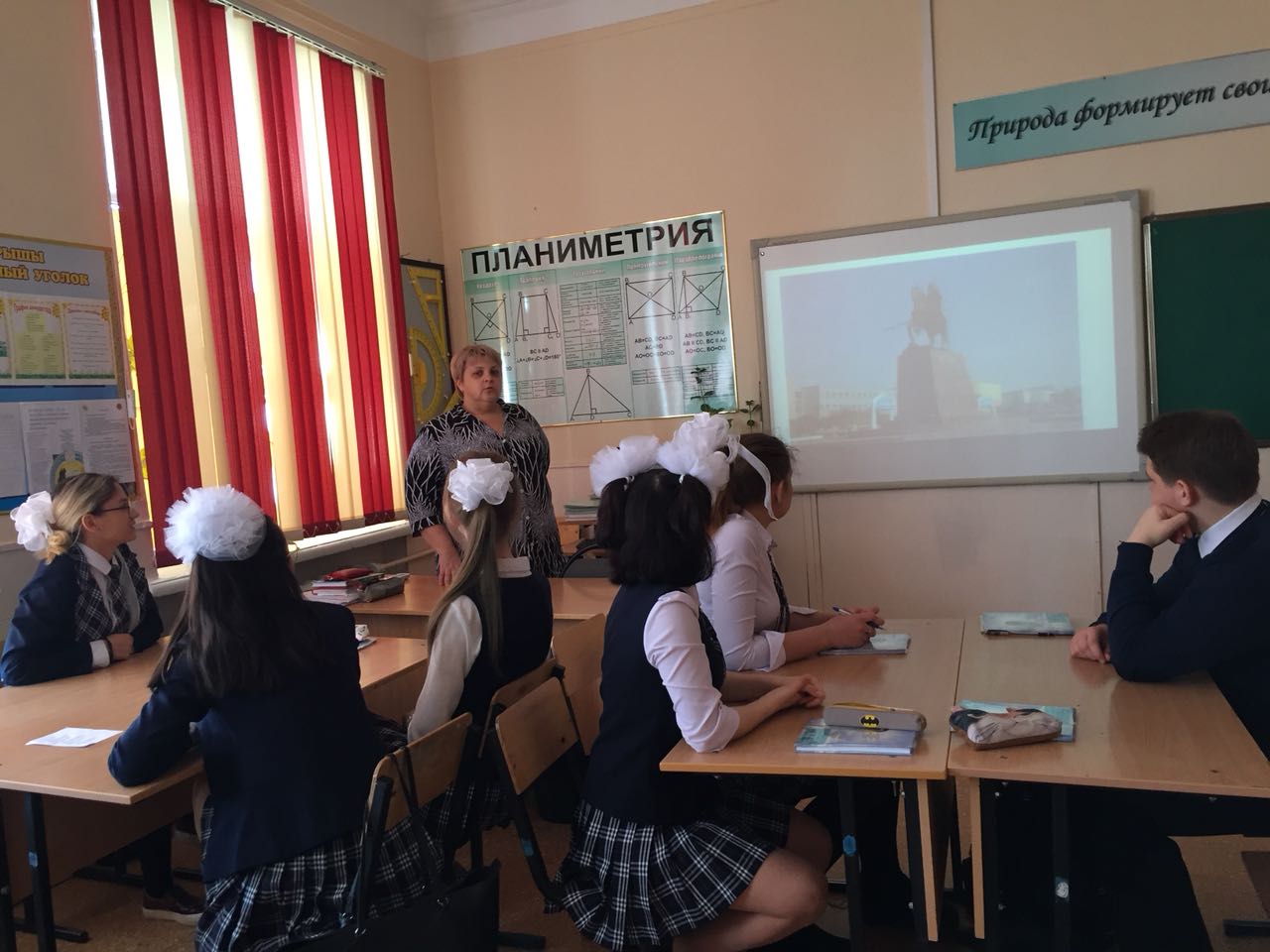 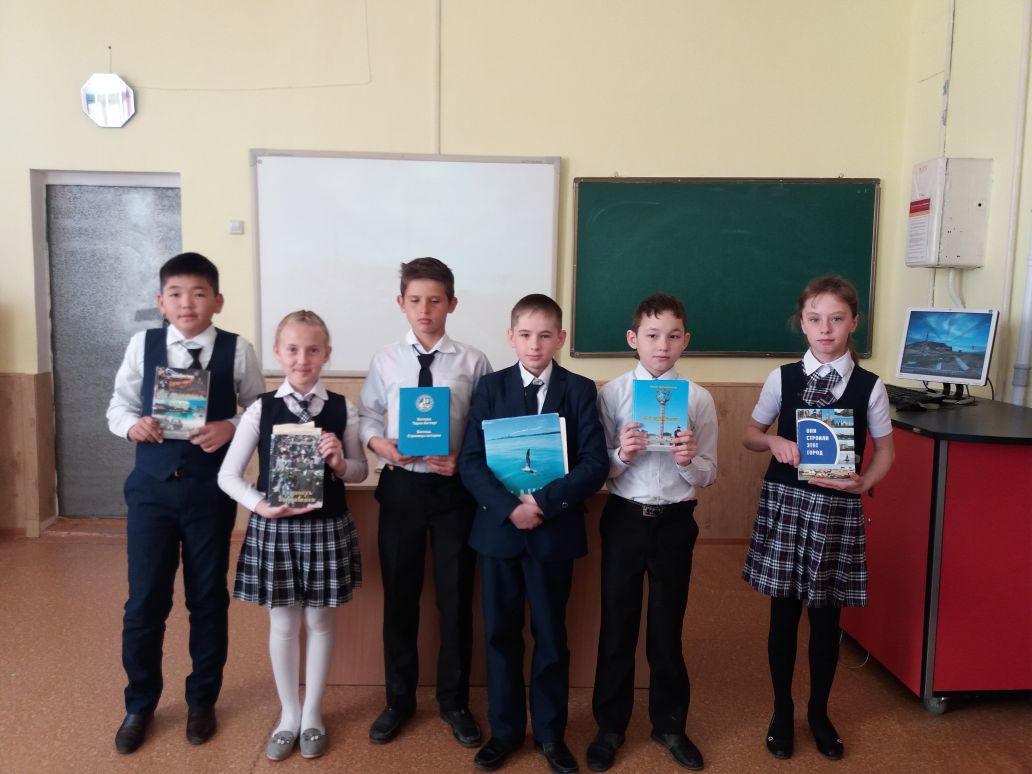 